VERIFICA    VENETONome …………………………………………………. Classe ……………Dove si trova il Veneto rispetto all’Italia ? Inserisci al posto giusto nella cartina : Alpi Carniche – Dolomiti – Prealpi Venete – Pianura PadanoVeneta – Polesine – Mar Adriatico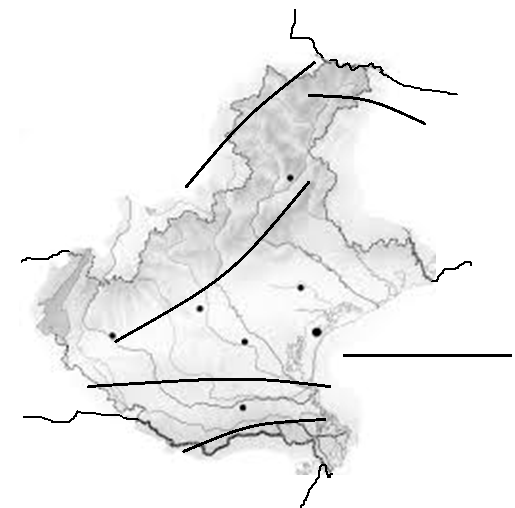 Com’è il territorio veneto ? Com’è il clima in Veneto? Cosa si coltiva in Veneto ? E’ sviluppata l’industria? Quali industrie sono presenti ? È sviluppato l’artigianato ? Cosa potrebbero andare a visitare dei turisti in Veneto ?